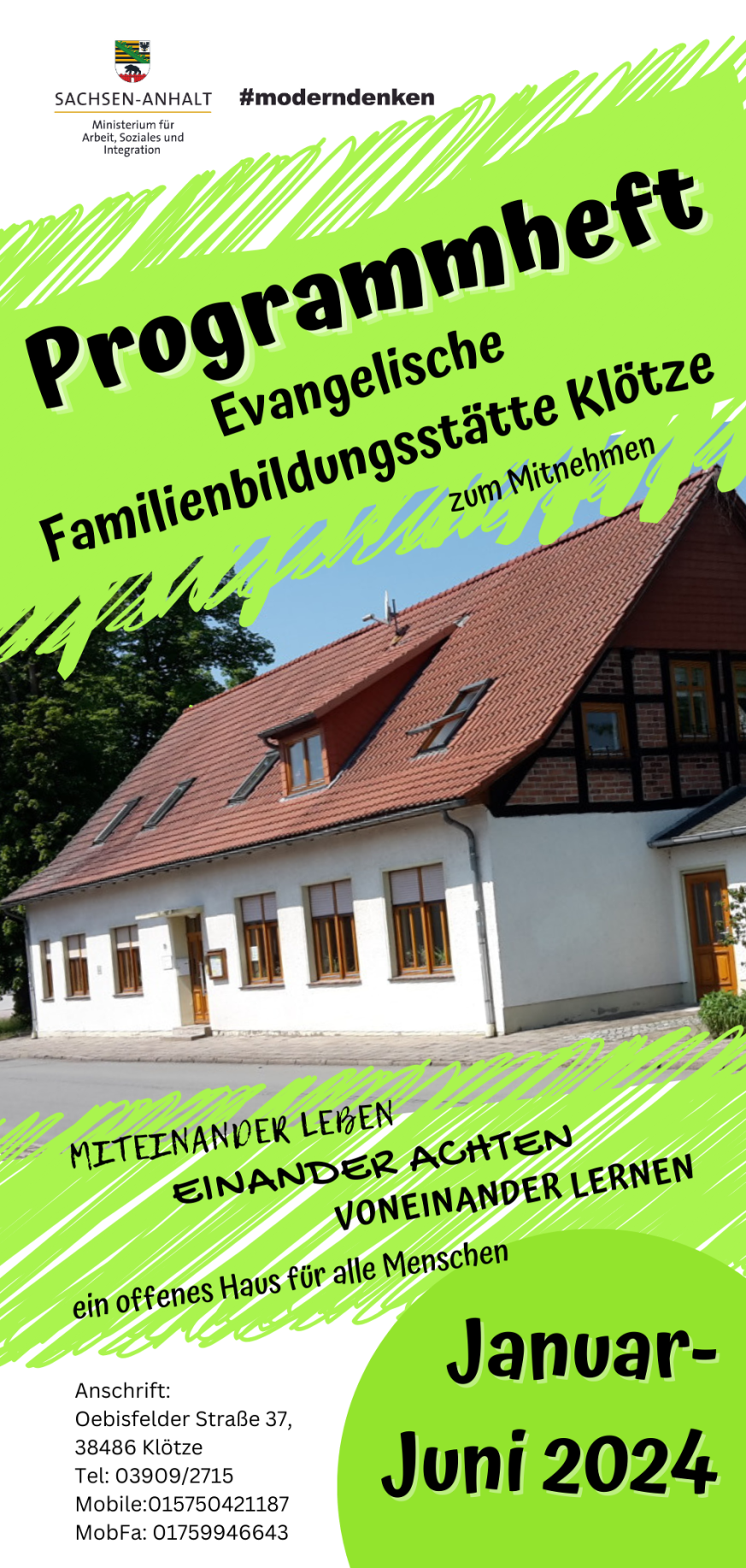 Liebe Leserin, lieber Leser,die EFA ist eine Familienbegegnungsstätte unter der Trägerschaft des Ev. Kirchengemeindeverbandes Klötze. Unser Haus steht allen Menschen mit ihren unterschiedlichen Familien- und Lebenssituationen offen. Auch Menschen die nicht kirchlich/religiös sind, sind herzlich willkommen. Die Angebote richten sich nach ihren Bedürfnissen. Gern nehmen wir auch Ihre Anregungen entgegen. Möchten Sie das Bildungspaket (BuT) für unsere Angebote nutzen, ist eine vorherige Absprache notwendig.und zu den VeranstaltungenUnser EFA-Team: Leiterin: Antje Kampe (Pädagogik/ Sportwissenschaft M.A.), Leitung von Delfi-Kursen, Sportkursen etc.Pädagogische Mitarbeiterin: Simone Behr, Angebote im Kinder- und Jugendbereich, Seniorenarbeit etc.Mobile Familienbildung: Stefanie Schwerin (staatlich anerkannte Sozialpädagogin/Sozialarbeiterin), Leitung von Bildungsangebote außerhalb der EFA RäumlichkeitenTechnische Kraft: Anja NolteBundesfreiwilligendienst: Celina BaumannDanken möchten wir für die finanzielle Unterstützung unserer Einrichtung dem Land Sachsen-Anhalt, dem Altmarkkreis Salzwedel, der Stadt Klötze, demKirchenkreis und dem Kirchengemeindeverband Klötze.Bitte melden Sie sich zu allen Angeboten an!!!Nicht verpassen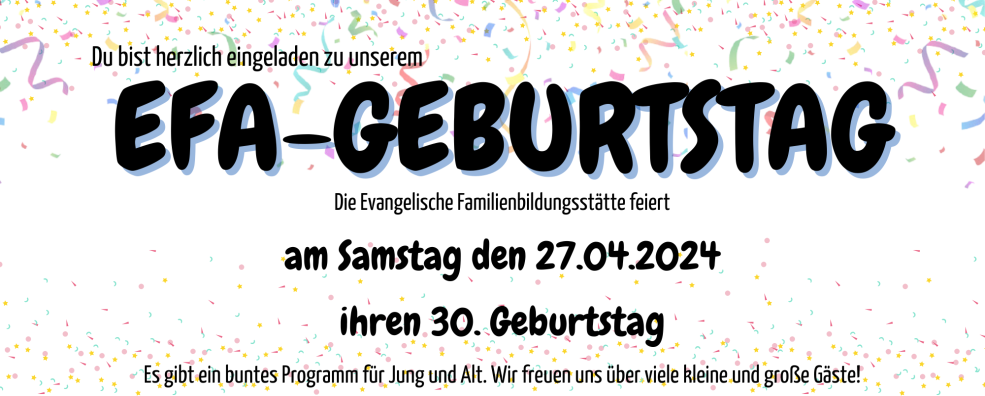 EFA Kleiderbörseam 02.03.2024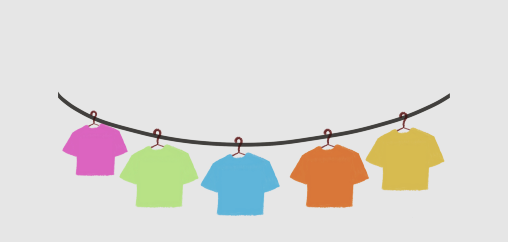 Nummernvergabe am 12.02.2024, 16:00 UhrBaby-, Kinderkleider- und Spielzeug Börseam Samstag 02.03.2024 9.00 - 12.30 UhrBei der traditionellen Börse können Sie Baby- und Kinderkleidung für Frühling und Sommer, Spielzeug, Bücher, CDs, Bettwäsche, Tragesysteme und alles was Babys, Kinder und Schwangere brauchen kaufen. Für den kleinen Hunger gibt es ein Kuchenbuffet und Kaffee und zum Mittag Würstchen. Nummernvergabe 12.02.2024Alle, die Baby- bzw. Kinderkleidung für den Frühling und Sommer oder Spielzeug verkaufen möchten, melden sich bitte in der EFA an. Sie kennzeichnen Ihre Kleidung mit einer Nummer (geben wir aus), Größe und Preis und sortieren sie nach Größe in Kartons oder Kisten. Wir legen die Sachen aus und verkaufen sie. Ihr Kostenbeitrag für unsere Arbeit sind 10% vom Verkaufserlös, mindestens aber 5,00 €. Für abhanden gekommene Kleidungsstücke übernehmen wir keine Garantie.Vergabe der Nummernab Montag,   12.02.2024    ab 16.00 UhrAbgabeterminefür Sachen:  Donnerstag, 29.02.2024;  16.00 - 18.00 Uhr	 Freitag, 01.03.2024  8.00 - 12.00 UhrAbholung der Kleidung und Auszahlung des Geldes:	 Samstag,  02.03.2024      17.00 - 18.00 UhrBildungInformationsveranstaltung für Notfälle im Säuglings- und Kindesalter*Was kann ich tun, wenn mein Kind in eine Notsituation gerät, wie kann ich angemessen handeln? Diese Veranstaltung vermittelt Handlungssicherheit in Notfallsituationen. Dabei haben die Teilnehmer die Möglichkeit an einer Puppe Wiederbelebungsmaßnahmen zu üben und das Eingreifen bei Verschlucken praktisch zu erproben. Referent: 	Lars Fricke, NotfallsanitäterOrt: 		EFA- Klötze Datum:	April (der genaue Termin kann berufsbedingt erst Ende März genannt werden)Zeit: 		18:30 – ca.  20:30 UhrGebühren: 	10,00 €Referentin: 	Stefanie Schwerin, Ort und Datum:  Kurs I   in Jübar, Im Pfarrhaus, Breite Straße 15  > Mitte MärzKurs II  in Mieste, Riesebergstraße 4, im Gemeinderaum  > Mitte JuniZeit: 		18:30 – ca.  20:30 UhrGebühren: 	10,00 €Ernährung bei/nach KrebserkrankungDieser Vortrag richtet sich an Betroffene, Angehörige und Interessierte.Die Ernährungsberaterin Gundula Wesche spricht in Ihrem Vortrag über gesunde Ernährung. Sie erklärt, was zu beachten ist während der Erkrankung und der Therapie. Sie gibt Tipps und Hinweise, wie sich durch Ernährung die Beschwerden lindern lassen und der Alltag gemeistert werden kann.  Referentin: Gundula Wesche; Ernährungsberaterin Medianklinik KalbeTermin:        Dienstag 19.03.2024 /23.04.2024 Uhrzeit:       18:30-20:00 UhrKosten:        10,00 € (je Abend)Oma-Opa WorkshopEndlich ist es so weit: das erste Enkelkind kommt. Doch die eigenen Kinder sind schon ein Weilchen her und außerdem macht man heute eh alles anders?Dieser Abend ist für alle (werdenden) Großeltern die ihre Enkel liebevoll begleiten wollen und gerne neues zu Bindungs- und Entwicklungsforschung lernen wollen. Ein Abend voller Anregungen und Platz für alle Fragen rund um Erziehung, Bindung und Bedürfnisse.Referentin: Stefanie SchwerinOrt:	          Mieste, Riesebergstraße 4Termin:        Februar  2024 (genauer Termin wird noch bekannt gegeben)Uhrzeit:       18:30-20:00 UhrKosten:        10,00 €"Frühkindliche Prägungen und Ihre Auswirkungen auf unser Verhalten"
Eltern prägen ihre Kinder mit ihrem Handeln und ihren Worten. Viele dieser Prägungen begleiten uns in unserem Erwachsenenleben und nicht selten stehen sie uns im Weg. 
Erfahren sie welche Auswirkungen frühkindliche Prägungen auf unser Verhalten und Denken haben. Wie das eigene Handeln Kinder und das soziale Umfeld formen. Nehmen sie mit, wie sie ihren erworbenen Wertekompass erkennen und ändern können. Lernen sie wiederkehrende Streitpunkte mit anderen Menschen zu durchbrechen und so friedlicher zu leben.
Freuen Sie sich auf einen Austausch- Vortragsabend mit kleinen Erkenntnissen über sich selbst oder auch das Verhalten ihrer Mitmenschen mit dem Life-Coach Gero Langhof. Referent: Gero LanghofTermin: Donnerstag 16.05.2024 Kosten: 10;00€Uhrzeit:18:30 UhrKinderlebensmittel – mehr Schein als Sein?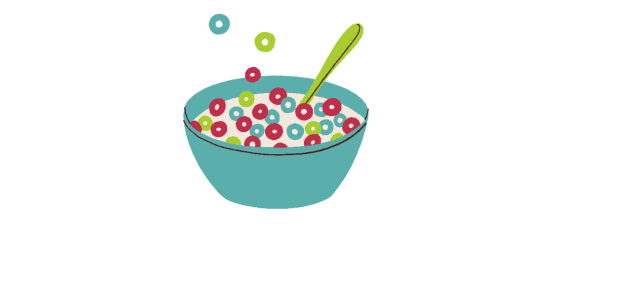 Was steckt hinter bunt aufgemachten Kinderlebens-mitteln wie Bärchenwurst oder Kindermüsli? Sind sie wirklich an Ernährungsbedürfnisse von Kindern angepasst?Bunte Lebensmittel, die Kindern und Eltern sofort ins Auge fallen. Sie versprechen „das Beste für das Kind“ und werden dank eigens zugesetzter Vitamine oder dem Verzicht auf bestimmte Zutaten oder Zusatzstoffe als besonders wertvoll angepriesen. Aber wie sinnvoll und kindgerecht sind diese Kinderlebensmittel? Worauf sollten Eltern im Umgang mit diesen Produkten achten? Anhand ausgewählter Beispiele von „Lebensmitteln in Kinderoptik“ werden die Versprechen für „Kinderlebensmittel“ hinterfragt. Die Zusammensetzung solcher Produkte wird mit aktuellen Ernährungsempfehlungen verglichen.Referentin: Kathrin Wilke (Verbraucherzentrale)Termin:        Donnerstag 10.04.2024 Uhrzeit:       18:30-20:00 UhrKosten:        10,00 €Hast Du schon entdeckt was in Dir steckt? 	ein Methodenworkshop für Erzieher, Lehrer und InteressierteEine schöne Methode, um mit Kindern und Erwachsenen auf eigene Talente und Gaben zu gucken. Was macht mich aus? Was kann ich gut? "Hast Du schon entdeckt, was in Dir steckt?" Sich dessen bewusst zu sein fördert das Selbstvertrauen und gibt Kraft und Zuversicht für die täglichen Herausforderungen. Oft wird viel zu sehr auf die Defizite geschaut. Mithilfe von Legematerialien werden Stärken sichtbar und das Selbstbewusstsein gestärkt. Bodenbilder ermöglichen dabei einen ganzheitlichen Zugang. Die Teilnehmer sind aktiv an der Gestaltung beteiligt. Auch andere Themen sowie Morgenkreise und Gesprächsrunden können mit dieser Methode abwechslungsreich gestaltet und bearbeitet werden. Referentin: 	Claudia Holz –Erzieherin/ Religionspädagogin im Elementarbereich/ Fortbildnerin für päd. FachkräfteTermin:	Mittwoch 29.05.2024Zeit: 		18:30.Uhr – 20:30 UhrGebühren: 	15,00 €Frau Holle- ein Märchen als Bodenbild ein Methodenworkshop für Erzieher, Lehrer und InteressierteViele Menschen verbinden Märchen mit Ihrer Kindheit. Auch im Zeitalter der Digitalisierung haben sie an Beliebtheit nicht verloren. Märchen lassen sich auf verschiedene Arten erzählen. Eine schöne Methode für Kinder aber auch Erwachsene ist das Erzählen anhand von Bodenbildern. Claudia Holz zeigt am Beispiel von Frau Holle wie die Methode funktioniert und im Alltag angewandt werden kann. Das Legen von Bodenbildern ist eine schöne Methode um verschiedene Themen zu visualisieren und mit Kindern und Erwachsenen ins Gespräch zu kommen. Referentin: 	Claudia Holz –Erzieherin/ Religionspädagogin im Elementarbereich/ Fortbildnerin für päd. FachkräfteTermin:	Donnerstag 25.01.2024Zeit: 	18:30.Uhr – 20:30 Uhr.Gebühren: 	15,00 €Hobbies und TalenteNassfilzenIn diesem Workshop entstehen aus Märchenwolle, Seife und Wasser dekorative Filzwerke. Einfache Blumen, kleine Ostereier und andere Dinge für das eigene Zuhause oder zum Verschenken werden mittels der Technik des Nassfilzens erstellt. Die einfache Technik kann auch zu Hause und im pädagogischen Alltag genutzt werden um mit Kindern oder Erwachsenen kreativ tätig zu werden.  Kursleiterin: Ina LiescheTermin:        Donnerstag 21.03.2024Uhrzeit:       18:30-20:00 UhrKosten:        14,00 € (Material ist inklusive)Portrait-Zeichnen am AbendMit Bleistift oder Kohle werden wir uns in spielerischen Übungen dem Portrait annähern. Die Illustratorin Julia Kommerell gibt Tipps, worauf wir beim Zeichnen eines Gesichts achten müssen, um uns einem gelungenen Portrait annähern zu können. Für Zeichenanfänger*innen und Fortgeschrittene. Wer Block und Stifte hat, gerne mitbringen.Kursleiterin: Julia Kommerell, Illustratorin, Malerin, Kunsttherapeutin i.Ausb.Termin:        Mittwoch  03.04 und 17.04.2024Uhrzeit:       18:30-20:30 UhrKosten:        12,00 € (je Termin, Termine können einzeln gebucht werden)Offener NähabendFür Näherinnen und Näher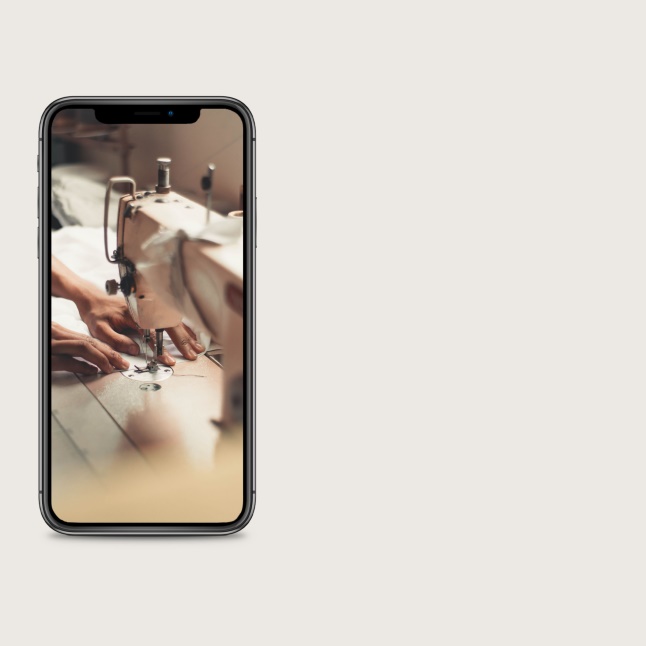 die gerne in Gesellschaft ihre Projekte verwirklichen. Eine eigene Nähmaschine sowie Material muss mitgebracht werden.Termin: Jeden MittwochUhrzeit: 19:00-21:00 UhrKosten: 2,00€Ansprechpartnerin: Antje KampeZeichne deinen eigenen Comicstrip  Ferienworkshop für Jugendliche und ErwachseneEntwickle einen kurzen Comicstrip. Dazu gehört zunächst ein storyboard und evtl. ein*e Held*in. Die Grundlage für so eine Bildgeschichte ist letztendlich die Zeichnung. Die Illustratorin Julia Kommerell entwickelt mit euch eure Geschichte, gibt Tipps worauf beim Zeichnen mit Bleistift geachtet werden muss und wie Bildausschnitte gewählt werden können. Verschiedene Comicstile können zum Einsatz kommen, Strichmännchen, Manga oder Kinderillu? Finde deinen eigenen Stil! Für Zeichenanfänger*innen und Fortgeschrittene. Wer hat: verschieden harte Bleistifte, Zeichenpapier und Fineliner bitte mitbringen, außerdem deine Lieblingscomics, Fotos und evtl. Ideen für deinen Comic.Kursleiterin: Julia Kommerell, Illustratorin, Malerin, Kunsttherapeutin i.Ausb.Termin: Mittwoch 27.03 und 28.03.2024Uhrzeit: 14:00-16:00 UhrKosten: 24,00 € (insgesamt)Ein Tagebuch selber bindenWie schön ist es, sich selbst ein Buch herzustellen oder ein selbst gebundenes Buch zu verschenken. Mit einer einfachen Bindetechnik ohne kleben werden wir an diesem Abend ein A5-Buch binden. Dafür braucht es etwas Geduld, Spaß an Papier, Nadel und Faden und an genauem Arbeiten. Alter: ab 12 JahrenKursleiterin: Julia Kommerell, Illustratorin, Malerin, Kunsttherapeutin i.Ausb.Termin:        Mittwoch  05.06.2024Uhrzeit:       18:30-20:30 UhrKosten:        18,00 € (Material ist inklusive)Fadenbilder 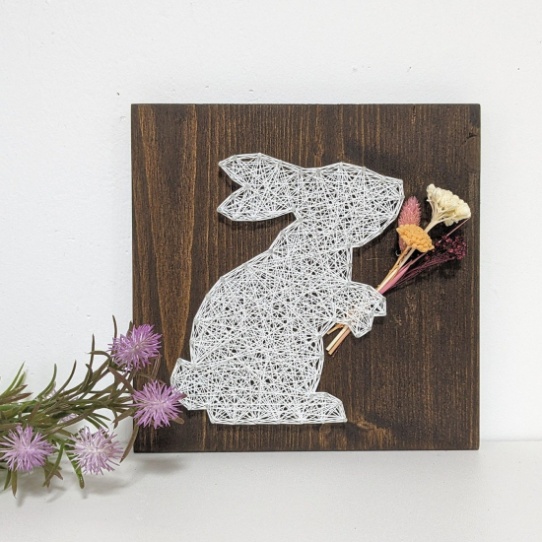 Schöne Fadenbilder mit Oster- , Frühlings- und anderen beliebten Motiven können an diesen  Abenden hergestellt werden. Die Kursleiterin bringt verschiedene Motive zur Auswahl mit. Dann geht es ans Hämmern und Fäden spannen,um am Ende ein dekoratives Bild für sich selbst oder als Geschenk mit nach Hause zu nehmen.Kursleiterin: 	Sandra Dörwald Termin:		Donnerstag 14.03.2024			Donnerstag 30.05.2024Zeit: 		18:30-20:00 UhrGebühren: 	10,00 € (zzgl. Material ab 5€ je nach Anzahl und Bildgröße)Jagdhornbläser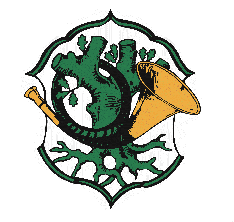 Wer Lust hat auf Jagdhörnern zu musizieren, ist hier genau richtig.Wir treffen uns mittwochs um 19:00 Uhr zum Übungsabend. Einfach mal reinschauen oder in der EFA nachfragen. Es sind auch Hörner auszuleihen.Termin: 	Mittwoch, wöchentlichUhrzeit: 	19.00 UhrGebühren: 	1,00 € pro Übungsstunde     Ansprechpartner: Dietrich RaapkeDruck-Stempel-Walz-Werkstatt für Kinder, Jugendliche und ErwachseneMit einfachen Druck- und Stempelverfahren können ganz erstaunliche Ergebnisse erzielt werden: Bilder mit Monotypie drucken und mit Stempeln, Walzen und Schablonen Muster auf Papier zaubern. Hier entstehen Geschenkpapiere, Einbände für Bücher oder zum Falten von Schachteln. Der Experimentierlust sind hier keine Grenzen gesetzt. Geeignet für Kinder und Jugendliche und auch als gemeinsame Aktion mit Erwachsenen.Kursleiterin: Julia Kommerell, Illustratorin, Malerin, Kunsttherapeutin i.Ausb.Termin:        Donnerstag 23.05.2024Uhrzeit:       14:30- ca 17:30 UhrKosten:        20,00 € (Material ist inklusive)Bewegung und GesundheitYogakurse 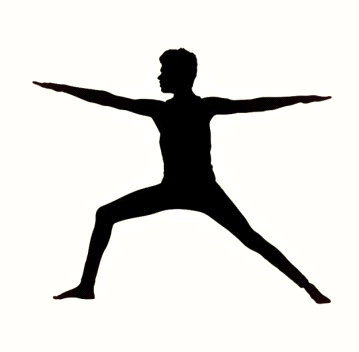 Yoga ist ein altes, ganzheitliches Übungssystem aus Indien. Es hilft den Trainierenden Körper, Geist und Seele ins Gleichgewicht zu bringen. Mit ausgewählten Übungen wird durch Yoga Kraft und Beweglichkeit trainiert. Regelmäßige Yogaübungen wirken nachweislich positiv auf zu hohe  Blutdruckwerte, Übergewicht, Schlafstörungen und Diabetes. Die Übungen des angebotenen Kurses sind anspruchsvoll, können aber dem eigenen Fitnesslevel angepasst werden und somit auch für Anfänger geeignet  Kursleiterin: Jade Chen Yogatrainerin…für MännerKursbeginn: 10x Montag 08.01.2024 	weitere Kurse folgen je nach Bedarf 	Uhrzeit:	  19:45-21:00 UhrGebühren: 	   90,00 €…GemischtKursbeginn:  Kurs I     5x Montag 08.01.2024 		Kurs II    5x Montag 12.02.2024 	weitere Kurse folgen je nach Bedarf Uhrzeit:	18:00-19:15 UhrGebühren: 	45,00  €Ramba Zamba -Tanz dich Fit!Verschiedene Elemente aus lateinamerikanischen Tänzen, Hip Hop, Jazz Dance und Tanzfitness werden zu einem abwechslungsreichen Workout kombiniert.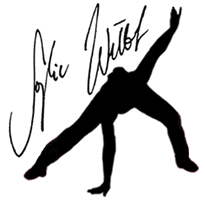 Kursleiterin: Sophie Willert, zertifizierte TanzpädagoginSchnupperstundeDatum:	Donnerstag 01.02.2024Zeit: 		18:30- 19:30 UhrGebühren: 	7,00€Kurs I	5x Donnerstag 15.02.-14.03.2024Kurs II  	5x Donnerstag  04.04.-02.05.2024Kurs III	5x Donnerstag  16.05.-20.06.2024Dauer: 	60minZeit: 		18:30-ca. 19:30 UhrGebühren: 	35,00€ je KursWalking-/Lauftreff –gemeinsam aktiv für AnfängerGetreu dem Motto "der Körper merkt sich jeden Kilometer" machen wir uns auf den Weg. In Gesellschaft bewegt es sich leichter.  Zuerst machen wir kleine Beweglichkeits- und Kräftigungsübungen zur Erwärmung. Dann gehen/laufen wir eine kleine Strecke, jeder in seinem Tempo. Schon kleine Bewegungseinheiten wirken sich positiv auf Körper und Seele aus.  Start ist an der EFA. Der Kurs ist auch geeignet für Personen mit Kinderwagen und Begleitung von Laufrad/Fahrradkids. Er findet ab 4 Anmeldungen statt. Termin: 	jeden ersten Montag im Monat	05.02./ 04.03./ 08.04/ 06.05./ 03.06.2024Uhrzeit:	16:30 – ca. 17:00 Uhr begleitet, danach Fortführung ohne AnleitungKursleiterin: Antje KampeGebühren: 	2,50 € pro TreffGesundheitssportDie Teilnehmer lernen, ihren Körper besser  wahrzunehmen, sich belastende Bewegungen bewusst zu machen und gesundheitsfördernd umzuwandeln. Auch das rückenschonende Arbeiten ist dabei ein großes Thema. Außerdem gehören Übungen zur Entspannung dazu. Die Gruppe trifft sich fortlaufend.Kursleiterin:	Sabine Borchert-Bollmann, PhysiotherapeutinBeginn: 	Montag,  08.01.2024	Uhrzeiten: 	Gr. I      17.30 - 18.30 Uhr		Gr. II     18.30 - 19.30 UhrEine Anmeldung ist nur noch bedingt möglich.POUND® FitnessPOUND® ist eine Cardio-Jam-Session, angelehnt an eine mitreißende, energiegeladene undschweißtreibende Schlagzeug-Session. Die Musik geht in Fleisch und Blut über. Dieser Ganz-Körper Workout verbindet Cardio-Elemente mit 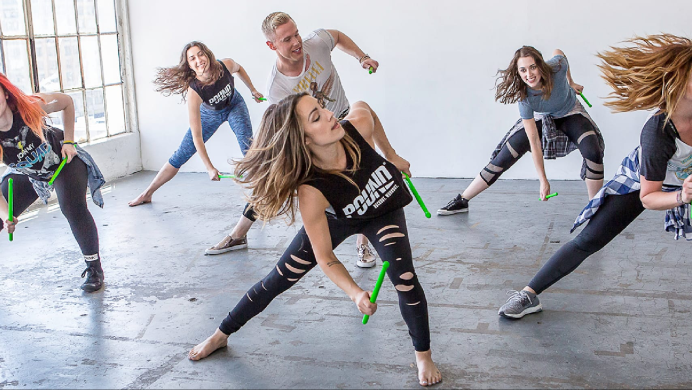 Ausdauer- und Krafttraining und Bewegungen aus dem Yoga- und Pilates-Bereich. Die Ripstix® sind leichte Drumsticks, diespeziell für dieses Training entwickelt wurden.Kursleiterin: Madeline Timm(Instagramm: madeline_pound_pro)SchnupperstundeTermin: 	10.04.2024 Uhrzeit: 	17:15-18:15 UhrGebühren:  5,00€Kurs I  4x Mittwochs  08.05.-29.05.2024Kurs II 4x Mittwochs  05.06.-26.06.2024Dauer:  60minUhrzeit: 	17:15-18:15 UhrGebühren: 40,00€  je KursQigong am AbendQigong ist ein wichtiger Bestandteil der traditionellen chinesischen Medizin. Es vereint Elemente des Kampfsports. Wird im Gegensatz aber mit langsamen, fließenden Bewegungen ausgeführt und trägt so zur Entspannung von Körper und Geist bei. Qigong eignet sich sehr gut, um die eigene innere Ruhe wiederzufinden, die Gesundheit zu stärken, sich zu konzentrieren und die Körpermitte zu stabilisieren. Zum Kennenlernen und wiederholen der Elemente werden in der EFA einzelne Kursstunden angeboten. Das Üben und Festigen erfolgt in Eigeninitiative zu Hause. Kursleiterin: 	Nicoletta GeiersbachDatum: 	Donnerstag 22.02/ 07.03./ 18.04./ 		13.06.2024Uhrzeit: 	19:30-20:30 UhrGebühren: 	9,00€ (je Termin)Fitnesskurse‚Fit bleiben‘, bzw. ‚Fit werden‘ durch Bewegung ist Ziel dieser Kurse. Nach einer Erwärmung durch walken/Joggen/Aerobic trainieren wir mit dem eigenen Körpergewicht oder nutzen kleine Sportgeräte, um den Körper zu kräftigen und die Haltung zu verbessern. Dehnungsübungen schließen die Stunde ab.Nachmittagsgruppe Leicht (Einsteigellevel)8x Donnerstag, Start: 25.01.2024Uhrzeit: 14.00-15.00 Uhr Abendgruppe:8x Dienstag Start:  27.02.2024mittlere Intensität: 19.30-ca 20.30 Uhretwas mehr schwitzen:  18.00-ca 19.00 UhrKursleiterin: Antje Kampe Kosten: 40,00€ je KursSelbsthilfegruppen und GesprächskreiseSelbsthilfegruppe– OsteoporoseTermin: Montags wöchentlich Die Osteoporose Selbsthilfegruppe trifft sich Montagnachmittag 15:00 Uhr um sportlich aktiv zu werden. Informationen bei: Renate Pflegshörl, Tel.:03909/406842, bzw.. Gisela Neuschulz, Tel.:03909/2475 Selbsthilfegruppe für Krebserkrankte und nach KrebserkrankungTermin:    	1. Mittwoch im MonatBeginn: 	15:00 UhrAnsprechpartnerin:	Frau Bettina Tonn, Tel.:039080129106 (bitte vorher anmelden)Selbsthilfegruppe – DepressionTermin:	1. Donnerstag im Monat, Beginn:  	19.00 UhrAnsprechpartnerin: Frau Anke Heidmann, Tel.: 016096868716 (bitte vorher anmelden)Gesprächskreis für Verwaiste ElternEin Kind zu verlieren ist das schlimmste was Eltern passieren kann. In diesem Kurs finden Betroffene Gehör und können sich über das Geschehene und Ihre Gefühle austauschen.  Termine: Donnerstags alle zwei Monate, Termine erfragen sie bitte telefonischUhrzeit: 18.30 - 20.30 Uhr,Ansprechpartnerin: Thekla Putzke, 039000/6611Gesprächskreis für Hinterbliebene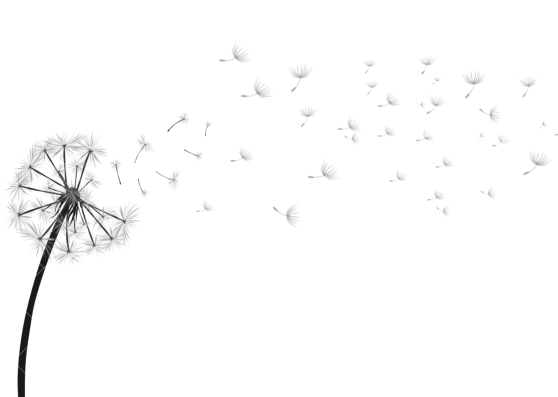 Plötzlich ist der Partner oder die Partnerin nicht                               mehr da und das Leben ist nicht mehr                      wie vorher. Allein, ganz                      unerwartet und wie vor den Kopf                   gestoßen. In diesem Gesprächskreis                     können Betroffene reden und sich         austauschen. Sie finden einfühlsame Zuhörer       und verständnisvolle GesprächspartnerTermine:  donnerstags einmal pro Monat Termine erfragen sie bitte telefonisch Uhrzeit: 18:30Uhr Ansprechpartnerin: Ivonne Fröhlich (03909/42069)Für Babys und KinderMusikgarten   Für Kinder von 1,5- 3 Jahren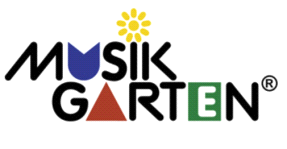 Musikgarten – ist ein musikpädagogisches Konzept, das Kinder ab dem Säuglingsalter und deren Eltern zum gemeinsamen Musizieren anregt. Durch musikalische Kinderspiele, Tänze und gemeinsames Singen können die Kinder zusammen mit ihren Eltern ohne vorgegebene Leistungserwartungen die eigene Stimme und ihren Körper entdecken und Freude daran haben.Kursleiterin: 	Juliane WendeDatum:	Kurs I 8x Mittwoch 10.01.2024 		Kurs II  8x Mittwoch 03.04.2024Zeit: 		16:00 Uhr  (35-45min)Gebühren: 	52,00 €DELFI®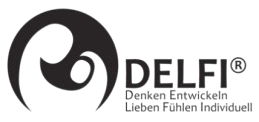 *(Denken, Entwickeln, Lieben, Fühlen, individuell)*(für Babys im Alter ab 12 Wochen)Mit DELFI® durch das erste Lebensjahr. In einer Gruppe von acht Müttern und/oder Vätern erhalten Sie als Eltern unterschiedliche Anregungen, um die Entwicklung Ihres Babys spielerisch zu begleiten. Bewegungsanregungen, Handlingtechniken, Fingerspiele und Lieder sowie Materialien zum „Begreifen“ und Experimentieren aber auch der Austausch zu verschiedenen Themen sind Inhalte der DELFI Stunde. Die Kurse werden nach Geburtsdatum der Kinder zusammengestellt. 
Kursleiterin:	Antje Kampe, DELFI GruppenleiterinZeitrahmen:	einmal wöchentlich, 60-90minDauer: 	10 KurseinheitenGebühren	70,00 €Babymassage - Streicheleinheiten fürs Kind*(für Babys im Alter ab 6 Wochen )Massage ist Liebe! Berührt, gestreichelt und massiert werden, das ist Nahrung für das Kind, Nahrung, die genauso wichtig ist, wie Mineralien, Vitamine und Proteine; Nahrung, die Liebe ist. (Frédéric Leboyer) Babymassage kann man lernen!Kursleiterin:	Simone Behr, Kursleiterin f. BabymassageDauer:	5 WochenGebühren:	35,00 €Uhrzeit	09:30-11:00 Uhr (Beginn erfragen Sie bitte telefonisch)Ferienprogramm in der EFA…und schon sind wieder Ferien. Damit keine Langeweile aufkommt, können Kinder ab Schulalter zum Ferienprogramm in die EFA kommen. Von 9:30-12:00 Uhr wird gebastelt. 12:00 Uhr gibt es Mittagessen. Insgesamt können die Kinder von 8:30-14:00 Uhr ihre Zeit in der EFA verbringen. (Handys bitte zu Hause lassen ;-)Ansprechpartnerin: Simone BehrUhrzeit: basteln 9:30-12:00UhrKosten Mittag: 3,00 € pro TagKosten basteln: 1,50-3,50 € pro TagWinterferien  Mo 05.02.- Do 08.02.2024Osterferien:   Mo 25.03.- Do 28.03.2024Pfingstferien: Di  21.05.- Fr. 24.05.2024Sommerferien 24.06.-12.07.2024Sommerfest 05.07.2024Zelten mit Papa 5.0 (Terminänderung Stand 25.01.24)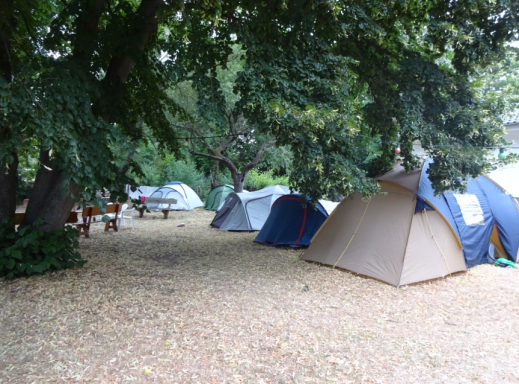 Auch in diesem Jahr können Papas mit Ihren Kindern in der EFA zelten. Traditionell gibt es Stockbrot und Würstchen am Lagerfeuer, Peter Gütschow kommt zum Bogen schießen und es gibt eine kleine Nachtwanderung. Das Angebot endet mit einem gemeinsamen Frühstück.Termin:  Freitag 21.06.-Samstag 22.06.2024Uhrzeit:  Anreise Freitag 16:00 Uhr-		  	       Abreise Samstag 11:00 UhrKosten: Erw. 12,00€/ Kinder 8,00€Projekte für Kitas und SchulklassenGerne bieten wir für Ihre Gruppe ein Vormittagsprojekt an. Sprechen Sie uns an.Regelmäßige Veranstaltungen:Krabbelkäfergruppe/Spielkreis	Der Spielkreis ist eine offene Gruppe für Babys von 0,5 -2 Jahren. Die Kinder spielen frei. Für die Mamas steht Kaffee und Tee bereit. Er findet wöchentlich an verschiedenen Orten statt. Bitte rufen Sie vorher kurz durch wenn sie teilnehmen möchten.     Wo: EFA-Klötze	Dienstag, 9.30 - 11.30 Uhr		Kosten: 2,00€	Teilnahme ohne Anmeldung!	Ansprechpartnerin Simone Behr über EFA Wo: Jübar, Im Pfarrhaus, Breite Straße 15 Donnerstag 9:00-11:00 UhrKosten: 2,00€ Ort  Ansprechpartnerin Stefanie Schwerin mobile Familienbildung der EFA 01759946643 Wo: Mieste, Riesebergstraße 4, im Gemeinderaum Mittwoch  9:30-11:30 UhrKosten: 2,00€  Ansprechpartnerin Stefanie Schwerin mobile Familienbildung der EFA 01759946643 Handarbeitsgruppe „Wollfaden“	 Montag , 15.00 – 18.00 Uhr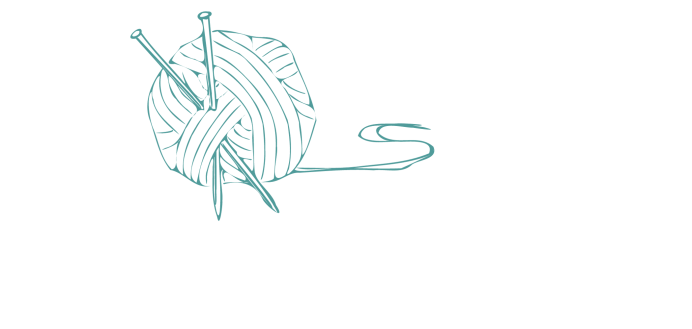 	Kosten: 2,50€	(bitte telefonisch nachfragen) Frauenfrühstück	Hier können Frühaufsteherinnen gemütlich miteinander frühstücken und sich zu aktuellen Themen austauschen. Das Frauenfrühstück findet einmal monatlich statt. Termine: Montag 29.01./ 26.02./ 18.03./15.04./13.05./10.06.2024Kosten: 	5,00€Uhrzeit: von	 9.00 - 11.30 Uhr,  Männerfrühstück	Beim gemeinsamen Frühstück kann Mann sich unterhalten, über aktuelle Themen austauschen und neue Leute kennenlernen.  Das Männerfrühstück findet alle zwei Monate statt. 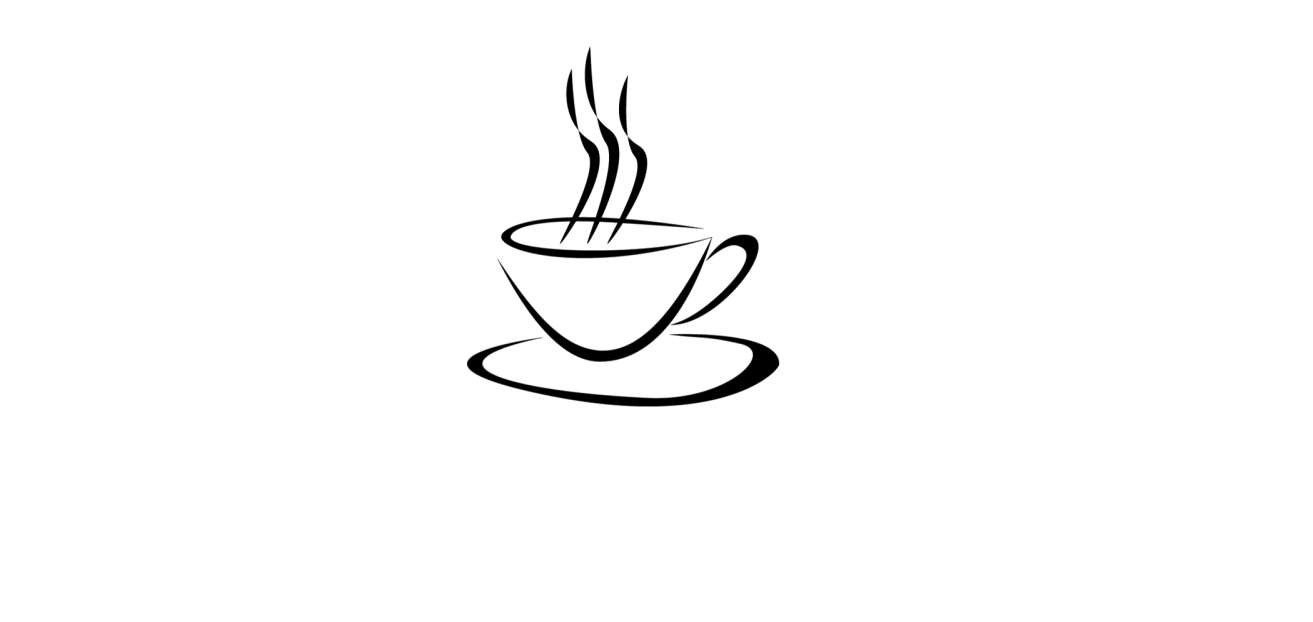 Termine: Montag 15.01./ 11.03./06.05.2024Kosten:  5,00€Uhrzeit: 9.00 - 11.30 Uhr,  Teilnahme nur mit Anmeldung! MamaBaby Frühstück Das neue Angebot ist für alle Frauen, die gerade frisch Mama geworden sind. Das Baby kann im Wagen weiter schlafen oder auf den ausgelegten Matten spielen und die Mama kann sich an den gedeckten Tisch setzen, endlich mal wieder heißen Kaffee trinken und mit anderen Mamas ins Gespräch kommen. Termine: Montag 12.02./08.04./03.06.2024 Kosten: 	5,00 €Uhrzeit:	9:00 – 11:30 Uhr,  Teilnahme nur mit Anmeldung! Sitzgymnastik		Dienstag, 14.00 -15.00 Uhr	Kosten: 1,50€		Teilnahme nur mit Anmeldung!Es wird die Beweglichkeit, Kraft und Ausdauer trainiert. Die Übungen finden vorrangig im Sitzen statt. Besuchen Sie die Sitzgymnastik und den Seniorentreff zahlen Sie 3,50€.Seniorentreff		Dienstag ab 15.00 Uhr	Kosten: 2,50€ 	Teilnahme nur mit Anmeldung!Bei Kaffee und Kuchen können die Senioren klönen. Danach gibt es ein kleines Unterhaltungsangebot. Besuchen Sie die Sitzgymnastik und den Seniorentreff zahlen Sie 3,50€.GeschenkgutscheineSie suchen eine originelle Geschenkidee?Dann wäre vielleicht ein Gutschein für die EFA das Richtige. Der Gutschein ist für alle Angebote innerhalb der EFA gültig ausgenommen die Kleiderbörse.Sprechen Sie uns an, wir beraten Sie gerne.Unterstützung gesuchtSie wollen unsere Einrichtung unterstützen?Zur Finanzierung des Hauses und der Angebote freuen wir uns über Geldspenden. Zur Pflege des Außengeländes und bei diversen Angeboten freuen wir uns über helfende Hände. Referenten und Kursleiter sind herzlich willkommen.News-News-News    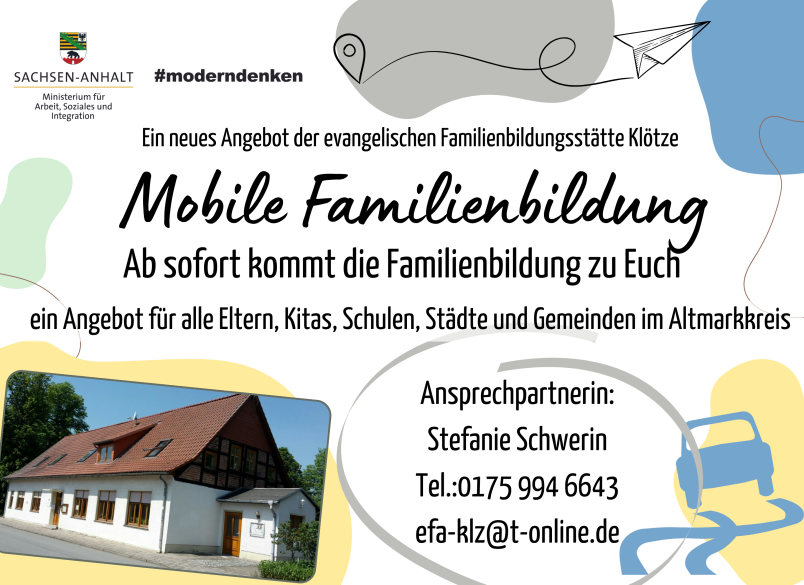 Angebote der mobilen Familienbildung: Elternabende/ Eltern-Treffen u.a mit ReferentInnen und Themen, aus dem Bereich:ErziehungGesundheitErste HilfeModeration eines ElternabendsFür Vereine/Feste:In- und Outdoor SpielmöglichkeitenBastelangeboteFür Familien:KrabbelgruppenOma- Opa WorkshopBeratungSprecht uns mit Euren Themenwünschen an odersucht Euch ein Thema aus.Und ab sofort  finden Sie uns bei Facebook und Instagramm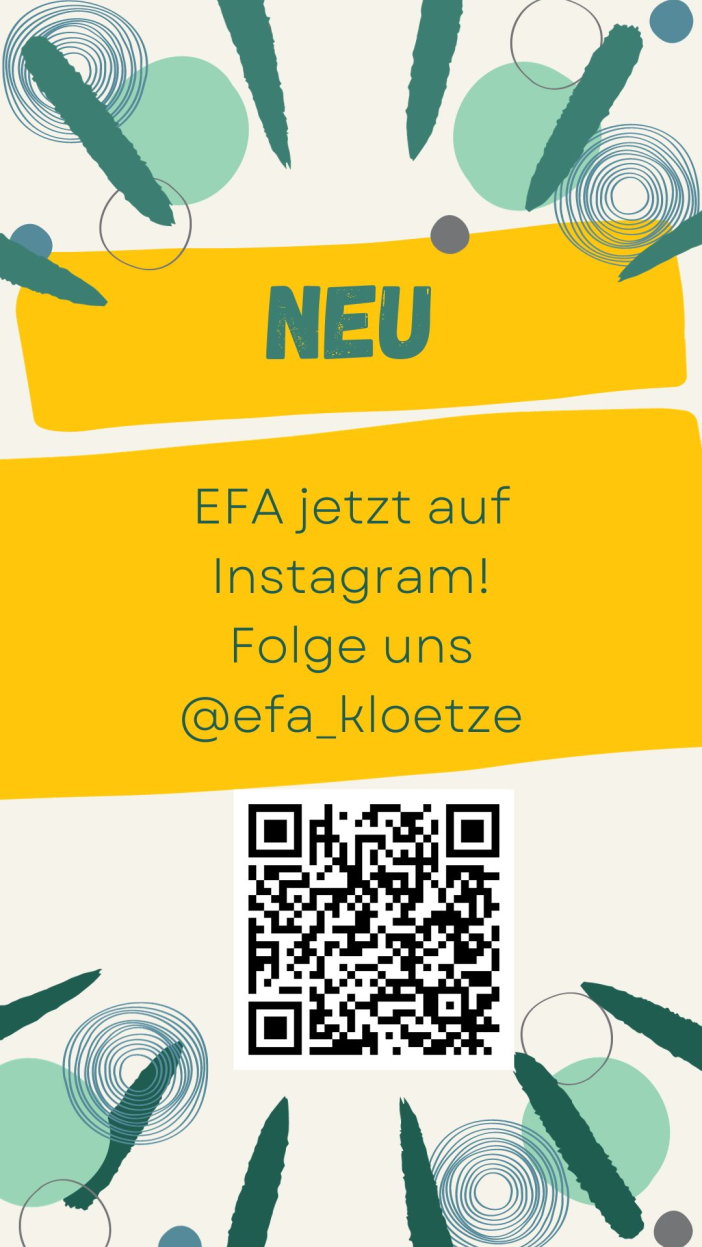 Kleingedrucktes*Veranstaltungen, die mit einem * gekennzeichnet sind, werden durch die Evang. Erwachsenenbildung (eeb) Sachsen-Anhalt unterstützt. DatenschutzWir weisen Sie hiermit darauf hin, dass bei telefonischer oder schriftlicher Anmeldung Ihre Daten aufgenommen und in unserem Kursordner festgehalten werden. Diese Daten stehen nur den Mitarbeitern der EFA sowie der jeweiligen Kursleitung zur Verfügung. Eine Weitergabe an Dritte erfolgt nicht. Mit Ihrer Anmeldung zum Kurs stimmen Sie der Speicherung und Weitergabe der Daten in genannter Form zu.Finanzielle Unterstützung bei den KursenViele unserer Kurse sind förderfähig. So kann man den einen oder anderen Kurs bei der Krankenkasse abrechnen. Auch das Bildung und Teilhabepaket kann bei manchen Angeboten genutzt werden. Sprechen Sie uns an. Wir helfen bei der Antragstellung.Sie möchten sich anmelden oder brauchen Informationen zu Angeboten und Kursen? Dann kontaktieren Sie uns. Gerne per email: efa-klz @t-online.de, Telefon: 03909/2715, Mobile-Whatsapp: 015750421187oder sie nutzen die Anmeldekarte und schicken sie per Post an die EFA Adresse. Zur Überweisung von Kursgebühren oder Spenden an die EFA nutzen Sie folgende Bankverbindung: Bankverbindung EFA:Empfänger: Kreiskirchenamt SAWSparkasse Altmark-WestIBAN: DE78810555553000004512 BIC:  NOLADE21SAWVerwendungszweck: RT 6431 SB 16„Name/ Kurs“Wir freuen uns auf Ihren BesuchDas EFA Team Anmeldekarte EFA-Klötze-------------------------------------------------------------………………………………………………………………………………….…..Veranstaltung/Kurs/ Angebot(unbedingt)………………………………………………………………………….…………..Vor-/Zuname (Teilnehmer/in)(unbedingt)………………………………………………geb:……………………………...Weitere Teilnehmer/in (bei Kindern Geburtstag angeben)………………………………………………………………………………….…..Adresse  (optional)………………………………………………………………………………………Telefonnummer für Rückfragen (unbedingt)Anmeldekarte EFA-Klötze-------------------------------------------------------------………………………………………………………………………………….…..Veranstaltung/Kurs/ Angebot(unbedingt)………………………………………………………………………….…………..Vor-/Zuname (Teilnehmer/in)(unbedingt)………………………………………………geb:……………………………...Weitere Teilnehmer/in (bei Kindern Geburtstag angeben)………………………………………………………………………………….…..Adresse  (optional)………………………………………………………………………………………Telefonnummer für Rückfragen (unbedingt)So finden Sie uns in derEFA-Klötze, Oebisfelder Straße 37, 38486 KlötzePlus Code für Google maps: J5F4+8Q Klötze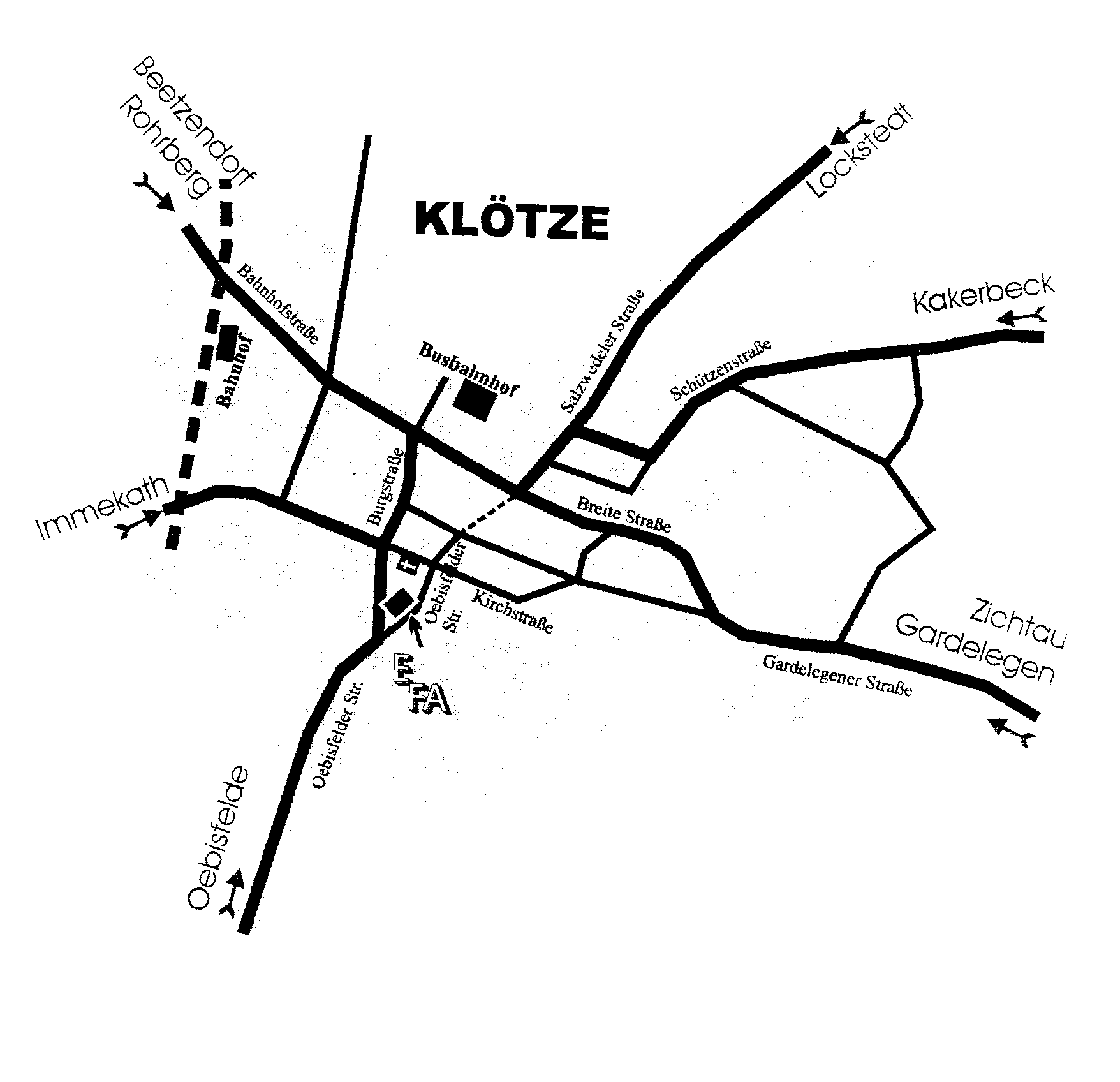 Eindrücke: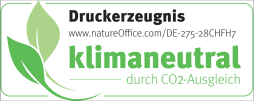 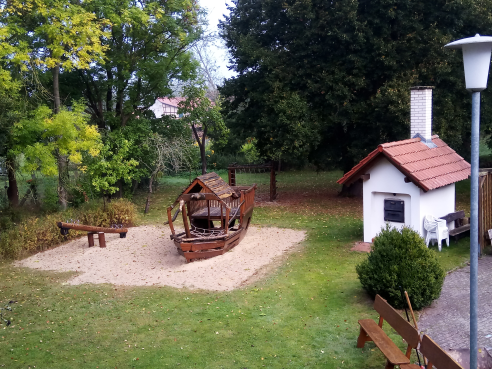 Hof mit Backofen 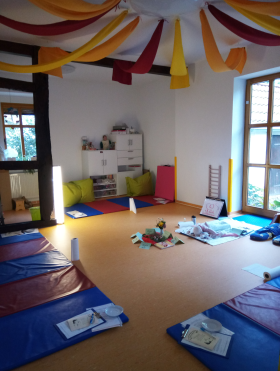 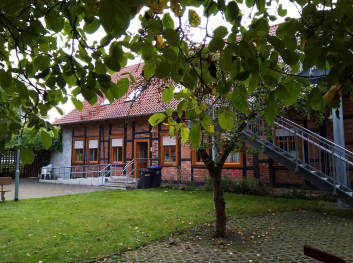 Efa Ansicht vom Hof Gruppenraum für Babygruppen Öffnungszeiten:Öffnungszeiten:MontagDienstagMittwochDonnerstagFreitag8.30 - 14.00 Uhr	8.30 - 12.30 Uhr u. 13.30 - 17.30 Uhr8.30 - 14.00 Uhr	8.30 - 14.00 Uhr 	8.30 - 13.00 Uhr Kontakt und Anschrift: EFA, Oebisfelder Str. 37, 38486 Klötze, Tel.: 03909/2715, Mobile-Whatsapp: 015750421187MobFa: 01759946643, email: efa-klz @t-online.dehomepage: http://www.efa-klz.de